    REGENERESCENCE                                              A L.G.Dopé à la dopamine,J’avais bon teint, bonne mine.Je cheminais par vaux et cimesEn composant quelques vers et rimes,Sur un chemin qui ne rime à rien,Trainant mon boulet de chagrin.Et te revoilà, enfin !Du jour au lendemain,Tu brises mes armesD’une main, essuies mes larmes,Tu souris à mon âmePrise au dépourvue :J’avoues ma déconvenueDe te revoir comme autrefois.Tu n’as pas changé, ma foiUne porte se referme,Lentement, doucement,Le huis, sans bruit se refermeSur l’Enfer de mes tourments.La Terre et le CielOnt la couleur d’un paradisQui n’a rien d’artificiel. Je suis revenu nu, sans un radisNous réparer du MalDont cet animalT’as fait souffrir,Tu n’as pas à en rougirDonne-moi la mainSans toi, je ne suis rien Qu’une promesse sans lendemain,Vois le miel que, jadis sur mes plaiesTu mis, le bien qu’il m’a fait, ma fée.Donne-nous la forceDe nous aimerDonne-nous la FORCEDe nous réinventer Dans l’allégresse et la voluptéA nous de nous régénérerNe laisse pas ce verDans le fruit de notre labeur,Pourrir notre universEt atteindre notre cœur                                      S.R.    29 06 2020/4584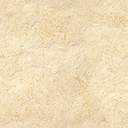 